  Tacoma Branch New / Rejoin Member 2019-2020    						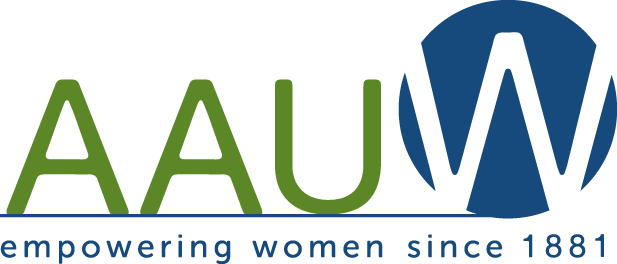 DIRECTORY INFORMATION:  please print		Today's Date ___________________________________Name _____________________________________________________________________________________Address ___________________________________________________________________________________City ____________________________________________ State __________________ Zip ______________Preferred email address ___________________________________________________________________________Phones: Home ___________________________ Cell _________________________ Work______________________College(s) / University(s) attended, Degree(s), Major:  (for new members only)_________________________________________________________________________________________________________________________________________________________________________________________________________________________________________________________________________________________________________________Birthday month __________________ / day _______________

How did you find us? (Circle one or more)Facebook.com       Meetup       Friend       Website       other_______________________________________Were you recruited by a current AAUW member?     Yes / No     If yes, who? _____________________Select your appropriate membership category:  _____ New or Renew Membership $92 National $59 + State $10 + Branch $23		Note: $46 of national dues is tax deductible._____ Dual Member in WA State $23 (Branch dues only if another WA Branch is your primary) _____ Two State Member $10 WA State + $23 Tacoma Branch = $33Please list the Primary Branch in which you are already a member: _____________________________________Mail your annual dues check for $             payable to Tacoma AAUW to: Tacoma AAUW; P.O. Box 65303; University Place, WA 98464-1303New members joining after March 16 will not need to renew their annual membership until June of the following year; new members joining between January 1 and March 15 pay only half dues for membership until June 30th of the current year.				  Revised 3/2019